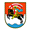 REPUBLIKA HRVATSKAZADARSKA ŽUPANIJAGRAD ZADARKLASA: 361-01/18-01/116URBROJ: 2198/1-2-18-4Zadar, 10. prosinca  2018.g.	Na temelju članka 198. stavka 4. Zakona o javnoj nabavi („Narodne novine“ broj:120/16), javni naručitelj Grad Zadar, na nacrt Dokumentacije o nabavi za radove na dovršenju i dogradnji Centra za odgoj, obrazovanje, rehabilitaciju i smještaj osoba s posebnim potrebama „MOCIRE“, objavljujeIZVJEŠĆE O PROVEDENOM PRETHODNOM SAVJETOVANJU SA ZAINTERESIRANIM GOSPODARSKIM SUBJEKTIMANAZIV I OIB NARUČITELJANaziv: Grad ZadarSjedište: Narodni trg 1OIB: 09933651854EVIDENCIJSKI BROJ NABAVEMN 060-31/18-18PREDMET NABAVEPredmet nabave: Radovi na dovršenju i dogradnji Centra za odgoj, obrazovanje, rehabilitaciju i smještaj osoba s posebnim potrebama „MOCIRE“DATUM POČETKA PRETHODNOG SAVJETOVANJADana 29. studenog 2018.g. Grad Zadar je na internetskoj stranici Elektroničkog oglasnika javne nabave RH objavio obavijest o prethodnom savjetovanju sa zainteresiranim gospodarskim subjektima, Nacrt dokumentacije, projektnu dokumentaciju i troškovnik.DATUM ZAVRŠETKA PRETHODNOG SAVJETOVANJAPrethodno savjetovanje sa zainteresiranim gospodarskim subjektima trajalo je do 7. prosinca 2018.g.NAVOD JE LI TIJEKOM SAVJETOVANJA NARUČITELJ ODRŽAO SASTANAKTijekom savjetovanja nije bilo sastanka sa zainteresiranim gospodarskim subjektima.TEKST PRIMJEDBE ILI PRIJEDLOGA, BEZ NAVOĐENJA PODATAKA O GOSPODARSKOM SUBJEKTU I ODGOVORI NA PRIMJEDBE ILI PRIJEDLOGENije bilo primjedbi ili prijedloga gospodarskih subjekata                                                                                      Članovi stručnog povjerenstva